COMEDOR Y COCINA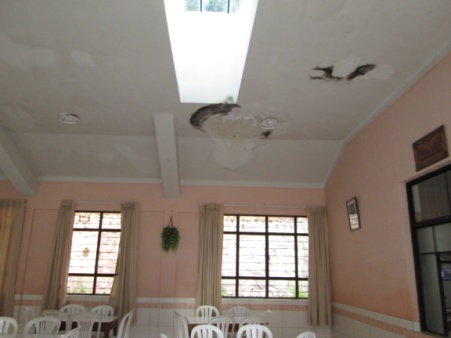 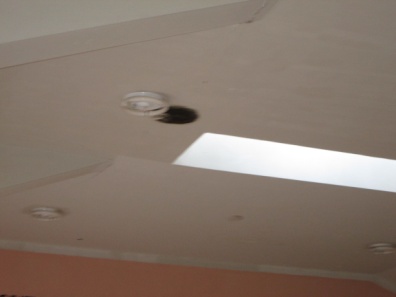 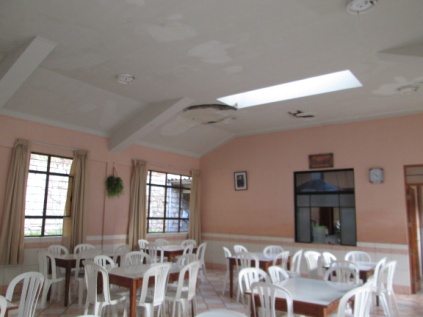 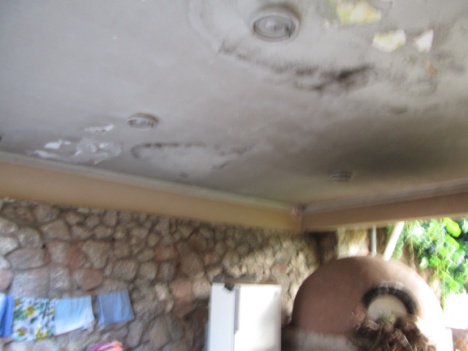 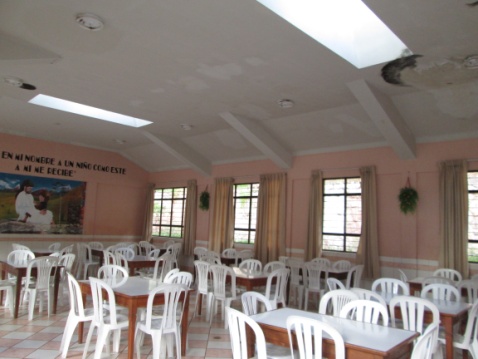 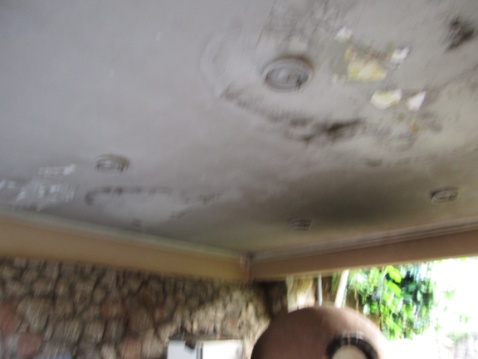 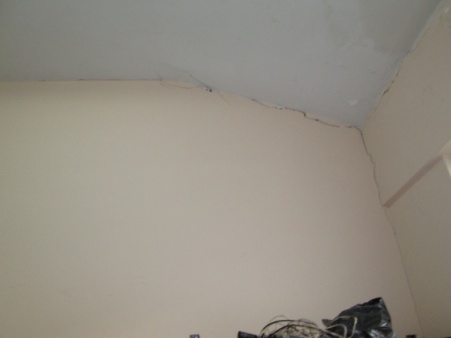 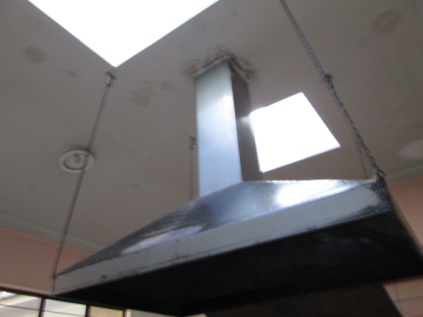 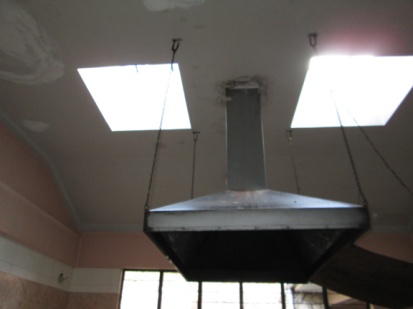 